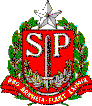 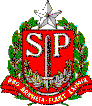 CONTRATADOACUMULAÇÃOCONTRATANTEVIGÊNCIACONTRATO POR TEMPO DETERMINADO – CTDPelo presente instrumento de Contrato por Tempo Determinado – CTD, identificados e vinculados aos termos estabelecidos no anverso deste, ficam o CONTRATANTE e o CONTRATADO, este último, observada a área de atuação prevista, obrigados a cumprir, em todo o seu conteúdo, o disposto na Lei Complementar nº. 1.093 de 16 de julho de 2009 e no Decreto nº. 54.682 de 13 de agosto de 2009.E por estarem justos e acordados, firmam o presente em quatro vias de igual teor, na presença das testemunhas abaixo qualificadas.,	/	/CONTRATANTENOME:RG:CPF:CONTRATADONOME:RG:CPF:1ª. TESTEMUNHANOME:RG:CPF:2ª. TESTEMUNHANOME:RG:CPF:SECRETARIA DA EDUCAÇÃOUO: 01UNIDADE: DIRETORIA DE ENSINO REGIÃO NORTE 1UD: 269CONTRATO POR TEMPO DETERMINADO – CTD – Docente NºO Contratante abaixo, devidamente identificado, no uso da competência conferida pelo artigo 1º da Resolução SE 67 de 01 de outubro de 2009 , expede o presente instrumento particular para CONTRATAR, nos termos do artigo 13, do Decretonº 54.682, de 13 agosto de 2009:Nome SocialNome SocialNome SocialNome SocialNome SocialNome SocialNome SocialNome SocialNome SocialNome SocialNome SocialNome SocialNome SocialNome SocialNome SocialNome SocialNome CivilNome CivilNome CivilNome CivilNome CivilNome CivilNome CivilNome CivilNome CivilNome CivilNome CivilNome CivilNome CivilNome CivilNome CivilNome CivilRegistro GeralRegistro GeralDCUFÓrgão EmissorData da EmissãoData da EmissãoCPFCPFCPFCPFDCDCDCSexoRaçae CorData de NascimentoEstado CivilEstado CivilEstado CivilNaturalidadeNaturalidadeNaturalidadeNaturalidadeNacionalidadeNacionalidadeAno de ChegadaAno de ChegadaAno de ChegadaAno de ChegadaAno de ChegadaAno de ChegadaUF:Ing.Serv.Públ.EstEscolaridadeEscolaridadeEscolaridadeEscolaridadeEscolaridadeCargo CorrespondenteCargo CorrespondenteCargo CorrespondenteReferênciaReferênciaReferênciaReferênciaQualificaçãoQualificaçãoQualificaçãoProfessor de Ensino Fundamental e MédioProfessor de Ensino Fundamental e MédioProfessor de Ensino Fundamental e MédioL1L1L1L1PIS/PASEPFiliaçãoFiliaçãoFiliaçãoFiliaçãoFiliaçãoFiliaçãoFiliaçãoFiliaçãoFiliaçãoFiliaçãoFiliaçãoAno 1º EmpregoAno 1º EmpregoAno 1º EmpregoAno 1º EmpregoMãe:Mãe:Mãe:Mãe:Mãe:Mãe:Mãe:Mãe:Mãe:Mãe:Mãe:Pai:Pai:Pai:Pai:Pai:Pai:Pai:Pai:Pai:Pai:Pai:                                             Cargo / Função-AtividadeAto Decisório NºD. O. E.ÓRGÃO/UNIDADEÓRGÃO/UNIDADEÓRGÃO/UNIDADECódigo UDDenominaçãoMunicípio269DIRETORIA DE ENSINO REGIÃO NORTE 1Código: 100269DIRETORIA DE ENSINO REGIÃO NORTE 1Denominação: SÃO PAULOCódigo UANome UAMunicípioCódigo: 100Denominação: SÃO PAULOPeríodo ContratualData de ExercícioPublicação no DOEDe	aDADOS PARA PAGAMENTODADOS PARA PAGAMENTODADOS PARA PAGAMENTODADOS PARA PAGAMENTOBancoAgênciaTipoNº Conta / DC001ContratadoContratanteAssinaturaCarimbo e AssinaturaLocal/Data:Local/Data: